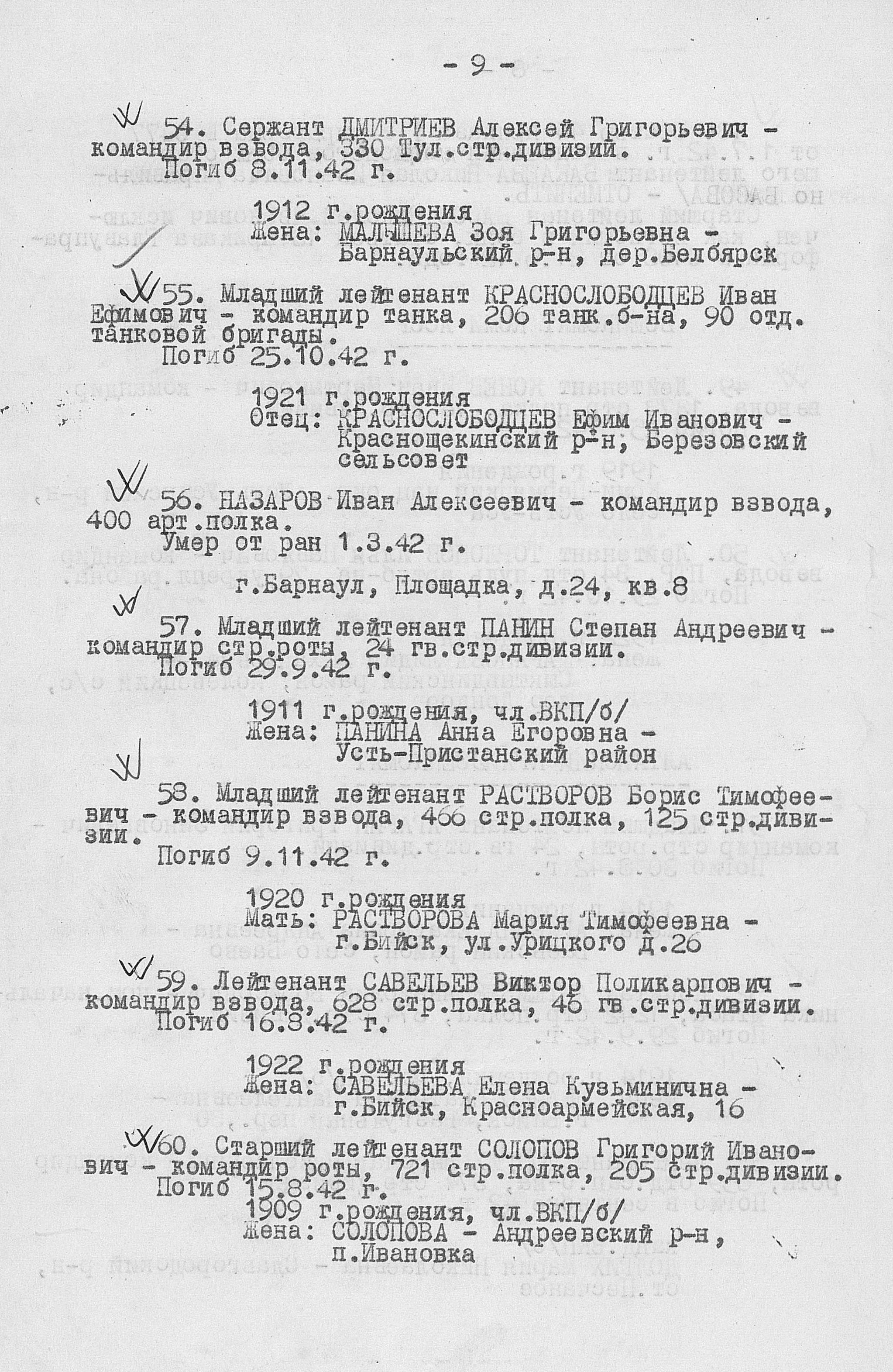 932918493291849329184Информация из приказа об исключении из списковИнформация из приказа об исключении из списковИнформация из приказа об исключении из списковФамилияПанинИмяСтепанОтчествоАндреевич